Jurnal ………………………..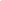 Vol: XX No XX 2022                                        e-ISSN: ……… p-ISSN: ……..Diterima Redaksi: xx-xx-2022 | Revisi: xx-xx-2022 | Diterbitkan: xx-xx-2022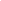 Gunakan Judul Artikel yang Mewakili Keseluruhan Isi Artikel (Judul dalam Bahasa Indonesia dan Bahasa Inggris)(Center, Times New Roman Font 16, maks 15)Penulis utama1, Rekan Penulis2, Rekan Penulis 31,2,3Program Studi Agribisnis Fakultas Matematika dan Pengetahuan Alam Universitas Negeri Padange-mail: 1namapenulis1@unp.ac.id, 2namapenulis2@unp.ac.id, 3namapenulis3@gmail.comAbstrakAbstrak yang dipersiapkan dengan baik, memungkinkan pembaca untuk mengidentifikasi konten dasar dari dokumen dengan cepat dan akurat, untuk menentukan relevansinya dengan kepentingan mereka, dan dengan demikian mereka dapat memutuskan apakah akan membaca dokumen secara keseluruhan atau tidak. Abstrak harus informatif dan benar-benar jelas, memberikan pernyataan yang jelas apa permasalahan yang ada, pendekatan atau solusi yang diusulkan, dan menunjukkan temuan utama dan simpulan. Panjang abstrak harus dalam 100 sampai 200 kata. Abstrak harus ditulis dalam bentuk kalimat pasif/ lampau. Standar nomenklatur harus digunakan dan singkatan harus dihindari. Tak ada pengutipan dalam abstrak. Daftar kata kunci memberikan kesempatan untuk menambahkan kata kunci, yang digunakan untuk layaan peng-indeks-kan dan pengabstrakan, di samping yang sudah ada dalam judul. Penggunaan kata kunci yang tepat dapat meningkatkan kemudahan dari pihak yang berkepentingan untuk dapat menemukan artikel kita.Kata kunci: maksimal 5 kata terpenting dalam makalahAbstract Abstract prepared well, allowing the reader to identify the basic content of a document quickly and accurately, to determine its relevance to their interests, and thus they can decide whether to read the document as a whole or not. Abstracts should be informative and really clear, providing a clear statement of what the existing problems, approaches or solutions proposed, and shows the main findings and conclusions. The length of abstract should be 100 to 150 words. Abstracts must be written in the form of passive / past. Standard nomenclature should be used and abbreviations should be avoided. There was no citation in the abstract. List of key words provides an opportunity to add keywords, which are used to layaan's index pengabstrakan right and, in addition to the existing ones in the title. The use of the right keywords can improve the convenience of interested parties to be able to find our articles.
 
Keywords: maximum 5 most important words in papers.1. PendahuluanFormat penulisan utama yang digunakan terdiri dari penulisan rata kanan dan kiri pada kertas berukuran A4. Margin bagian atas, bawah, kanan dan kiri adalah 3 cm. Artikel ditulis menggunakan Microsoft Word dengan spasi 1, font Times New Roman ukuran 11pt, dengan jumlah halaman minimum 8 halaman dan maksimum 15 halaman.Judul artikel harus dituliskan secara singkat dan jelas, dengan mengemukakan gagasan utama artikelharus sesingkat mungkin dengan tetap menggambarkan secara akurat isi yang terkandung di dalam artikel tersebut. Tidak boleh mengandung singkatan kata yang tidak umum digunakan. Hindari penggunaan kata yang tidak berguna. Proses peng-indeks-an dan abstraksi bergantung dari akurasi judul, dimana dari judul tersebut diekstrak kata-kata kunci untuk kebutuhan referensi dan pencarian. Judul artikel yang kurang pas dapat mengakibatkan artikel tersebut susah ditemukan oleh pembaca yang ditargetkan.Bagian pendahuluan harus memberikan informasi yang jelas tentang Latar belakang, State Of The Art (kajian overview literatur atau penelitian-penelitian sebelumnya secara singkat). Ada pernyataan Gap analysis atau pernyataan kesenjangan (orisinalitas) atau pernyataan kontribusi kebaruan (novelty statement) dan/atau beda unik  penelitian ini dibanding penelitian-penelitian sebelumnya, juga dari sisi penting tidaknya penelitian tersebut dilakukan dari artikel ini.tuliskan permasalahan dan/atau hipotesis (jika ada) dan/atau tujuan penelitian dalam artikel ini. Aturan dan tata cara pengaturan dan pengutipan daftar pustaka yang digunakan adalah aturan  IEEE  dengan menggunakan tanda [1], [2] dan seterusnya. Kata yang berasal dari bahasa asing harap ditulis dengan bentuk tulisan miring (italic). Penulis harus mengikuti tata cara pembagian bab seperti berikut ini: Pendahuluan – Metode Penelitian – Hasil dan Pembahasan – Kesimpulan [3].2. Metode PenelitianMetode Penelitian memberikan penjelasan tentang langkah-langkah, data, lokasi penelitian, metode evaluasi yang digunakan serta penjelasan terstruktur tentang algoritma atau metode dari penelitian yang dibahas.Penulisan tabel dan gambar serta penamaannya mencontoh standar penulisan dan penamaan tabel dan gambar IEEE. Contoh penulisan tabel dan gambar dapat dilihat di Tabel 1 dan Gambar 1. Sebaiknya gambar dan tabel dalam format grayscale. Jika anda menggunakan Word, gunakan persamaan Microsoft Equation Editor atau MathType, ditulis ditengah, dan diberi nomor persamaan mulai dari (1), (2) dst.   			(1)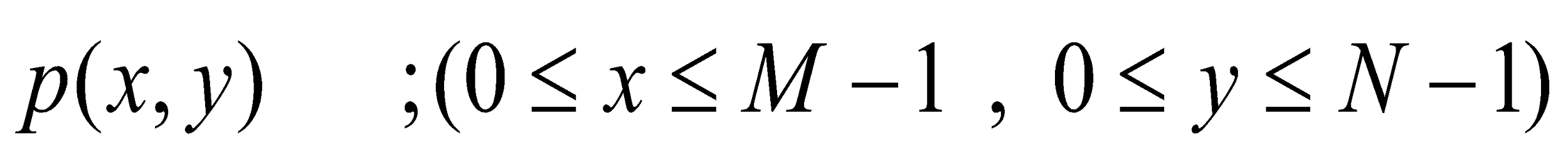 2.1. Sub Bab 1xx2.2. Sub Bab 2Yy3. Hasil dan PembahasanBagian Hasil dan Pembahasan memuat hasil-hasil dari penelitian serta pembahasan menyeluruh dari masing-masing hasil yang didapatkan dari penelitian yang dibahas. Temuan-temuan ilmiah (scientific finding) yang diperoleh dari hasil-hasil penelitian yang telah dilakukan dijabarkan dalam bab ini ditunjang oleh data-data yang memadai. Selain itu, harus dijelaskan keterkaitannya dengan konsep-konsep yang sudah ada serta perbandingannya dengan penelitian-penelitian sebelumnya, apakah hasil penelitian sesuai atau tidak, menjadi lebih baik atau tidak dan aspek lainnya.Tabel 2. Perbandingan Algoritma A, B, dan C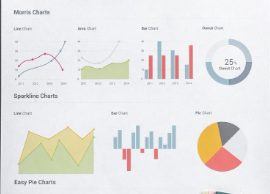 Gambar 2.  Nama Gambar4. KesimpulanBagian ini memberikan simpulan yang singkat tentang penelitian yang dibahas di artikel dengan tegas menjawab hipotesis dan/atau tujuan penelitian yang telah dinyatakan di bagian pendahuluan. Pada bagian ini ditulis dengan narasi paragraf. Bila perlu, di bagian akhir kesimpulan dapat juga dituliskan hal-hal yang akan dilakukan terkait dengan gagasan selanjutnya dari penelitian tersebut. Daftar PustakaDaftar pustaka diharapkan berisi pustaka-pustaka acuan yang berasal dari setidaknya 80% sumber primer. penggunaan artikel dari jurnal ilmiah nasional dan internasional, prosiding yang diterbitkan tidak lebih dari 10 tahun sebelumnya. Penggunaan materi dari halaman web sangat tidak disarankan. Daftar pustaka minimal berisi 15 (lima belas) mengikuti bentuk penulisan IEEE dengan urutan artikel/ pustaka dari yang paling pertama muncul (dikutip) di artikel ini hingga yang paling akhir. Berikut ini adalah contoh penulisan daftar pustaka:[1]	F. S. Hutagalung, H. Mawengkang, and S. Efendi, “Kombinasi Simple Multy Attribute Rating (SMART) dan Technique For Order Preference by Similarity To Ideal Solution (TOPSIS) dalam Menentukan Kualitas Varietas Padi,” InfoTekJar (Jurnal Nas. Inform. dan Teknol. Jaringan), vol. 3, no. 2, pp. 109–115, 2019.[2]	C. Surya, “Penilaian Kinerja Dosen Menggunakan Metode TOPSIS (Studi Kasus : Amik Mitra Gama),” J. RESTI (Rekayasa Sist. dan Teknol. Informasi), vol. 2, no. 1, pp. 322–329, 2018.[3]	D. Ariyus, “Pengantar Ilmu Kriptografi: Teori Analisis & Implementasi,” l. Yogyakarta: Penerbit Andi, 2008.[4]	M. D. Lisnawita, “Analisis Perbandingan Algoritma Apriori dan Algoritma Eclat dalam Menentukan Pola Peminjaman Buku di Perpustakaan Universitas,” INOVTEK POLBENG - SERI Inform., vol. 3, pp. 118–130, 2018.Internet:Tidak disarankan untuk menggunakan sumber dari website/ Internet   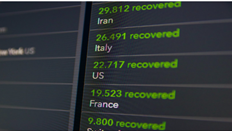 Gambar 1. Nama GambarTabel 1. Nama TabelAlgoritmaWaktu ProsesKetelitianMemoriA110 ms99%415 KBB150 ms78%200 KBC120 ms93%120 KB